Задание 1 Тестирование1. У ПОЗВОНКОВ ИМЕЮТСЯ ОТРОСТКИ: 1) мыщелковые2) венечные3) суставные 4) яремные2. ОСНОВНОЙ ЧАСТЬЮ ПОЗВОНКА ЯВЛЯЕТСЯ: 1) тело 2) бугорок 3) суставная поверхность 4) зуб3. ДЛЯ ВСЕХ ШЕЙНЫХ ПОЗВОНКОВ ХАРАКТЕРНО: 1) решетчатая вырезка 2) сонная борозда 3) отверстие в поперечных отростках 4) овальное отверстие 4. АНАТОМИЧЕСКИЕ ОБРАЗОВАНИЯ, ХАРАКТЕРНЫЕ ДЛЯ ГРУДНЫХ (I-X) ПОЗВОНКОВ: 1) ушковидная поверхность 2) реберные вырезки; 3) добавочные отростки 4) реберные ямки поперечных отростков5. МЫС ПОЗВОНОЧНОГО СТОЛБА НАХОДИТСЯ: 1) на уровне соединения IV-гo и V-го поясничных позвонков 2) на уровне соединения V-го поясничного позвонка с крестцом 3) на уровне тела V-го поясничного позвонка 4) на уровне I-го крестцового позвонка 6. УШКОВИДНАЯ (СУСТАВНАЯ) ПОВЕРХНОСТЬ КРЕСТЦА НАХОДИТСЯ: 1) на дорсальной поверхности 2) на тазовой поверхности 3) на основании крестца 4) на латеральной части7. ГРЕБНИ ОПРЕДЕЛЯЮТСЯ НА ПОВЕРХНОСТИ КРЕСТЦА: 1) тазовой 2) боковой 3) наружной 4) дорсальной8. МЕСТО РАСПОЛОЖЕНИЯ УГЛА ГРУДИНЫ: 1) место соединения рукоятки с телом грудины 2) на уровне яремной вырезки рукоятки грудины 3) место соединения тела грудины с мечевидным отростком 4) на уровне середины тела грудины9. ЧАСТИ, ВЫДЕЛЯЕМЫЕ У КАЖДОГО РЕБРА: 1) головка, шейка и тело 2) тело и отростки 3) рукоятка, тело, мечевидный отросток 4) латеральные и медиальные поверхности10. МЕСТО РАСПОЛОЖЕНИЯ БУГОРКА РЕБРА: 1) на внутренней поверхности ребра 2) на границе шейки и тела 3) на головке ребра 4) на границе головки и шейки ребра Задание 2 Ситуационные задачи1. Из набора позвонков обучающимся предложено выбрать I и XII грудные позвонки. Вопрос 1: Назовите отличительные признаки грудных позвонковВопрос 2: Укажите отличия I и XII грудных позвонковОтвет 1______________________________________________________________________Ответ 2______________________________________________________________________2. При проведении плевральной пункции игла вводится только по верхнему краю ребра. Вопрос 1: Объясните почему?Вопрос 2: Перечислите виды реберОтвет 1______________________________________________________________________Ответ 2______________________________________________________________________Задание 3 Заполните граф-логическую структуру «Классификация костей» (добавьте недостающие графы, приведите примеры)Задание 4 Определите к какому отделу относятся позвонки и опишите их отличительные чертыЗадание 5 Подпишите обозначенные образования на крестце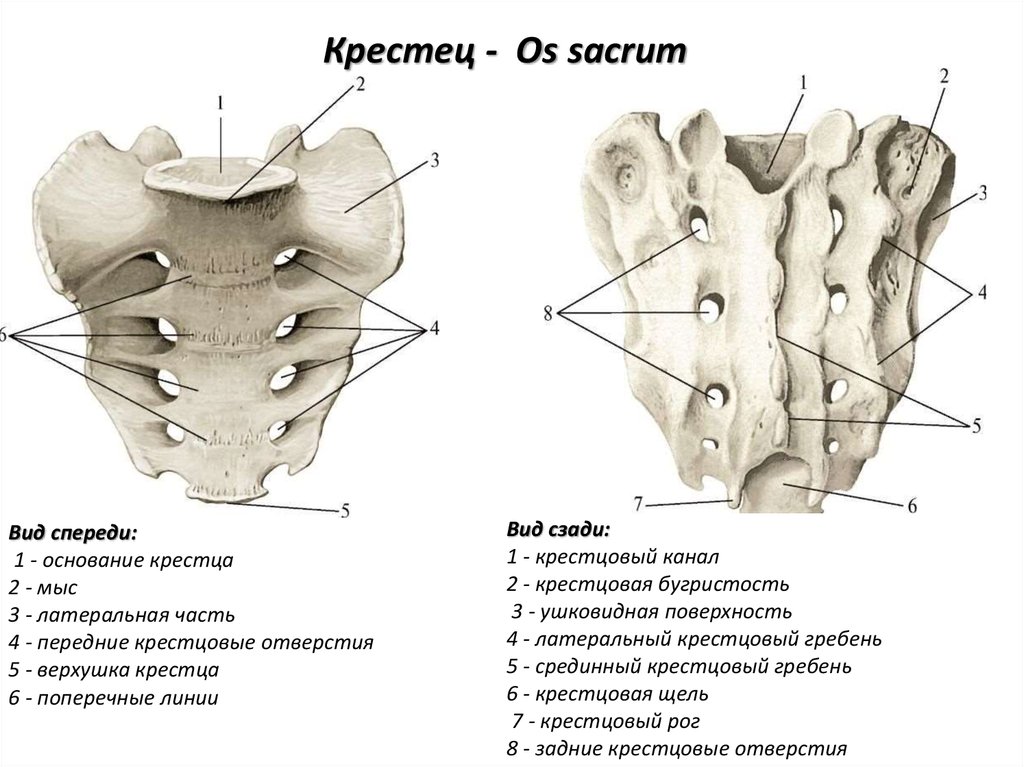 вид сверху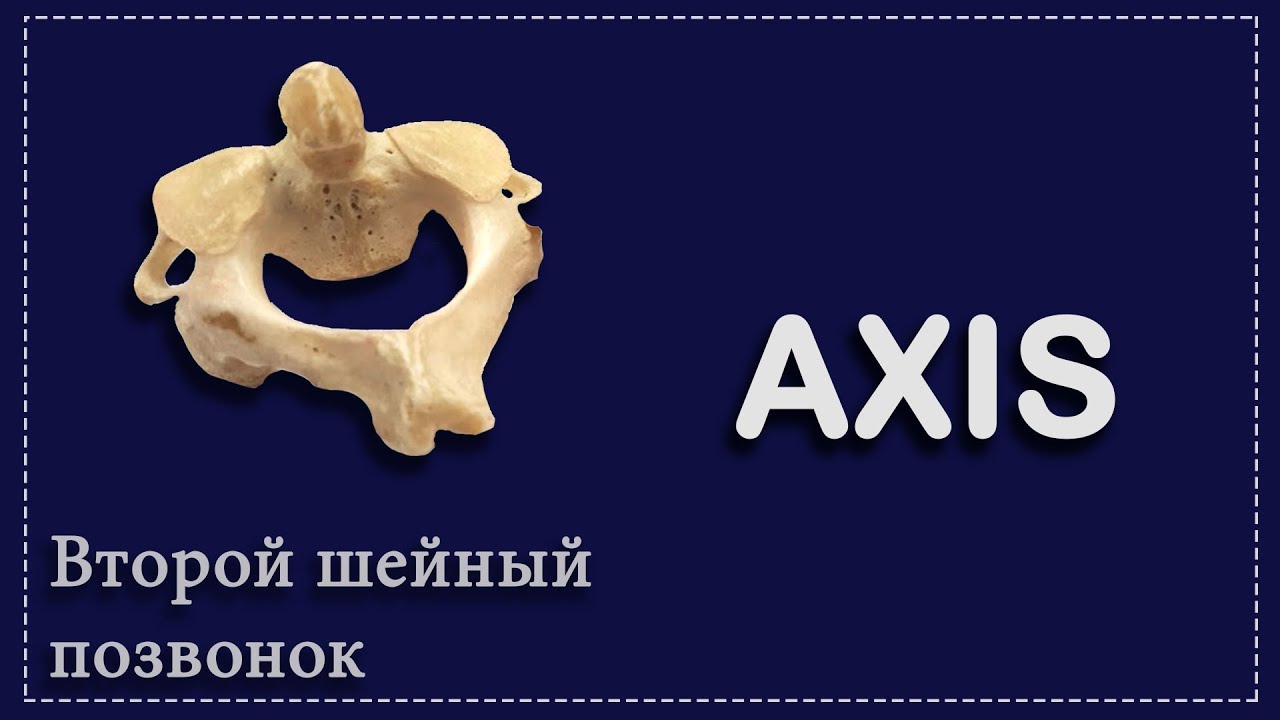 вид сверху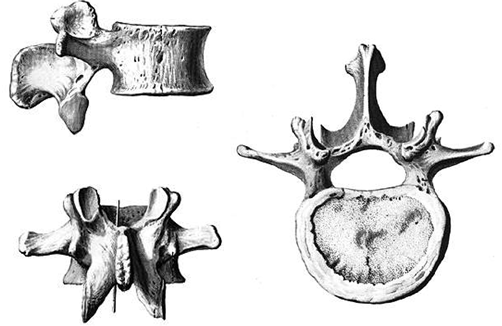 вид сверху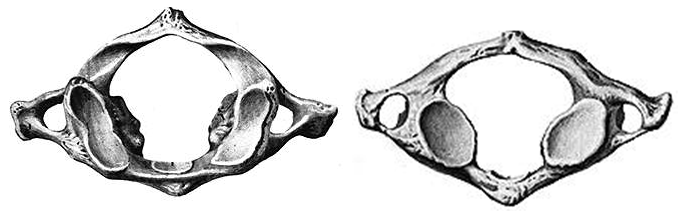 вид сбоку